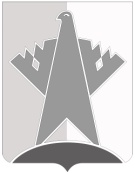 ПРЕДСЕДАТЕЛЬ ДУМЫ СУРГУТСКОГО РАЙОНАХАНТЫ-МАНСИЙСКОГО АВТОНОМНОГО ОКРУГА – ЮГРЫПОСТАНОВЛЕНИЕ04 апреля 2023 года									                       № 11                                                                               г. Сургут1. Провести 20 апреля 2023 года внеочередное пятнадцатое заседание Думы Сургутского района в 1000 часов. Место проведения заседания: администрация городского поселения Фёдоровский, ул. Пионерная, 30.2. Включить в проект повестки дня заседания Думы Сургутского района следующие вопросы:1) о проекте решения Думы Сургутского района «О принятии отставки и досрочном прекращении полномочий депутата Думы Сургутского района». Докладчик: Полторацкий Валентин Анатольевич - председатель Думы Сургутского района;2) о проекте решения Думы Сургутского района «О внесении изменения в решение Думы Сургутского района от 07 октября 2021 года № 05 «Об утверждении Положений о постоянных комиссиях Думы Сургутского района седьмого созыва».Докладчик: Полторацкий Валентин Анатольевич - председатель Думы Сургутского района;3) о проекте решения Думы Сургутского района «О внесении изменения в решение Думы Сургутского района от 07 октября 2021 года № 03 «О постоянных комиссиях Думы Сургутского района седьмого созыва».Докладчик: Полторацкий Валентин Анатольевич - председатель Думы Сургутского района.Председатель                                                                                        В.А. ПолторацкийО созыве внеочередного пятнадцатого заседания Думы Сургутского района